18sSunday, Feb 3, 2019Location: Derry Area High School.     Number of teams: 9     Tournament director: Shawn Spencer.     Tournament director phone:  (724) 664-0245    Tournament email: spencershawn718@gmail.com  Checks payable:  No Touch-Shawn Spencer. Mail to:Shawn Spencer107 Pearl Drive Shelocta, Pa. 15774.Saturday, Feb. 9, 2019Location: Bald Eagle Area High School.     Number of teams: 8-10, possibly 12-15     Tournament director:  Larry Campbell     Tournament director phone:  (814) 769-3353     Tournament email: lawrence.campbell@beasd.net     Checks made out to and mailed to:  Larry Campbell, 118 Tug Circle, State College, Pa. 16801Saturday, February 23, 2019Level: 18'sLocation: Morrisons Cove Memorial Park     Number of teams: 10     Tournament director: Chuck Gojmerac     Tournament director phone: 814-241-2626     Tournament director email: chuck@mcmp.org     Checks made out to and mailed to:  MCMP, 201 S. Walnut Street, Martinsburg, PA   16662Saturday March 9, 2019 Location: West Branch High SchoolNumber of Teams 12Tournament Director:  Terry TrudeTournament Director Phone  (814) 404-0128Tournament Email:  ttrude@verizon.netChecks made out to and mailed to:  Slam VBC, c/o Terry Trude,4145 Winburne Munson Road, Morrisdale PA 16858Sunday, March 10, 2019 Location: UPJNumber of Teams 12Tournament Director:  Tony Crisafulli.Tournament Director Phone  (814) 242-4901Tournament Email:  vballdig@gmail.com.Checks made out to and mailed to: GJVBC Jrs., 215 Nees Avenue, Johnstown, Pa. 15904.Saturday, March 16, 2019Location: West Shamokin High School     Tournament Age Level:                           18U     Number of teams:                                      8 to 12 (3 courts)     Tournament director:                               Dan Spencer     Tournament director phone:                 (724) 354 - 2370     Tournament director email:                   sped@windstream.net     Checks made out to:                                 AIVA     Checks mailed to:                                       Dan Spencer, 119 Pearl Drive, Shelocta, PA  15774Sunday, March 24, 2019Location: Saint Francis University      Number of teams: 8 Open (competitive club teams)     Number of teams: 8 Club (more high school based teams)     Tournament director:  Bob Kasun     Tournament director phone:  (814) 942-3990.     Tournament email: bobkasunvb21@gmail.com     Checks made out to and mailed to: Horseshoe Volleyball Club, 521 East Penn Avenue, Altoona, Pa. 16601.Sunday, March 31, 2019Location: Derry Area High School.     Number of teams: 8     Tournament director: Shawn Spencer.     Tournament director phone:  (724) 664-0245     Tournament email: spencershawn718@gmail.com     Checks made out to and mailed to: No Touch – Shawn Spencer. 107 Pearl Drive, Shelocta, Pa. 15774.NOTE: You can sign up for this tournament after Derry Tournament is filled up.Saturday, March 30, 2019Location: Forest Hills Field House, 535 Locust Street, Sidman, PA 15955Number of Teams: 8Tournament Director: Shannon ColosimoTournament Director Phone: 814-242-9719Tournament Email: invasionvclub@gmail.comChecks made out to and mailed to: Invasion Volleyball Club, 171 Minor Road, Summerhill, PA 1595817-16s tournamentSunday, March 17, 2019Location: Somerset Area High School      Number of teams: 16      Tournament director:  Bits Barron     Tournament director phone:  (814) 483-6420     Tournament entries will be e-mailed to:  cwill@bbsd.com     Checks made out to and mailed to: Highlands VBC, 2810 Brotherton Road, Berlin, PA 1553016sSaturday, January 19, 2019Level: 16'sLocation: Morrisons Cove Memorial Park     Number of teams: 10     Tournament director: Chuck Gojmerac     Tournament director phone: 814-241-2626     Tournament director email: chuck@mcmp.org     Checks made out to and mailed to:  MCMP, 201 S. Walnut Street, Martinsburg, PA   16662Sunday, Jan. 27, 2019Location: Derry Area High School.     Number of teams: 9     Tournament director: Shawn Spencer.     Tournament director phone:  (724) 664-0245    Tournament email: spencershawn718@gmail.com  Checks payable:  No Touch-Shawn Spencer. Mail to:Shawn Spencer107 Pearl Drive Shelocta, Pa. 15774.Sunday, February 10, 2019Location: Somerset Area High School      Number of teams: 16      Tournament director:  Bits Barron     Tournament director phone:  (814) 483-6420     Tournament entries will be e-mailed to:  cwill@bbsd.com     Checks made out to and mailed to: Highlands VBC, 2810 Brotherton Road, Berlin, PA 15530Sunday February 17, 2019     16ULocation: West Branch High SchoolNumber of Teams 12Tournament Director:  Terry TrudeTournament Director Phone  (814) 404-0128Tournament Email:  ttrude@verizon.netChecks made out to and mailed to:  Slam VBC, c/o Terry Trude,4145 Winburne Munson Road, Morrisdale PA 16858Sunday, Feb. 24, 2019Location: Bald Eagle Area High School.     Number of teams: 12-15     Tournament director:  Larry Campbell     Tournament director phone:  (814) 769-3353     Tournament email: lawrence.campbell@beasd.net     Checks made out to and mailed to:  Larry Campbell, 118 Tug Circle, State College, Pa. 16801Sunday, March 10, 2019 (16U)Location: Central Cambria High School     Number of teams: 8     Tournament director: Jason Layman.     Tournament director phone: 814-341-6862     Tournament director email: ridgetopstormvbc@gmail.com     Checks made out to and mailed to:  Ridgetop Storm VBC, Attn: Lee Ann Livingston, 425 Danner Street, Johnstown, Pa. 15904.Saturday, March 23, 2019Location: Saint Francis University      Number of teams: 8 Open (very competitive club teams.     Number of teams: 8 Club (more high school based teams)     Tournament director:  Bob Kasun     Tournament director phone:  (814) 942-3990.     Tournament director email: bobkasunvb21@gmail.com     Checks made out to and mailed to: Horseshoe Volleyball Club, 521 East Penn Avenue, Altoona, Pa. 16601.Saturday, March 30 Location: Ridgway High School.     Number of teams: 8     Tournament director:  Josh Burrs     Tournament director phone:  .     Tournament director email: jburrs@comcast.netSunday, April 7Location: Derry Area High School.     Number of teams: 9     Tournament director: Shawn Spencer.     Tournament director phone:  (724) 664-0245     Tournament email: spencershawn718@gmail.com     Checks made out to and mailed to: No Touch – Shawn Spencer. 107 Pearl Drive, Shelocta, Pa. 15774.14sSaturday, January 26, 2019Level: 14'sLocation: Morrisons Cove Memorial Park     Number of teams: 10     Tournament director: Chuck Gojmerac     Tournament director phone: 814-241-2626     Tournament director email: chuck@mcmp.org     Checks made out to and mailed to:  MCMP, 201 S. Walnut Street, Martinsburg, PA   16662Sunday, Feb. 10, 2019Location: Bald Eagle Area High School.     Number of teams: 8-10     Tournament director:  Larry Campbell     Tournament director phone:  (814) 769-3353     Tournament email: lawrence.campbell@beasd.net     Checks made out to and mailed to:  Larry Campbell, 118 Tug Circle, State College, Pa. 16801Saturday February 16, 2019 Location: West Branch High SchoolNumber of Teams 12Tournament Director:  Terry TrudeTournament Director Phone  (814) 404-0128Tournament Email:  ttrude@verizon.netChecks made out to and mailed to:  Slam VBC, c/o Terry Trude,4145 Winburne Munson Road, Morrisdale PA 16858Saturday, February 23, 2019Location: West Shamokin High School      Number of teams:  8 to 12 (3 courts)     Tournament director:  Dan Spencer     Tournament director phone:  (724) 354 - 2370     Tournament director email: sped@windstream.net     Checks made out to: AIVA     Checks mailed to:  Dan Spencer, 119 Pearl Drive, Shelocta, PA  15774Saturday, March 2, 2019Location: Berlin Brothersvalley Middle School      Age Group:  14's     Number of teams: 8      Tournament director:  Corey Will     Tournament director phone:  (814) 442-5564     Tournament directors e-mail:  cwill@bbsd.com     Checks made out to and mailed to: Highlands VBC, 2810 Brotherton Road, Berlin, PA 15530Sunday, March 10, 2019 Location: Central Cambria High School     Number of teams: 8     Tournament director: Jason Layman.     Tournament director phone: 814-341-6862     Tournament director email: ridgetopstormvbc@gmail.com     Checks made out to and mailed to:  Ridgetop Storm VBC, Attn: Lee Ann Livingston, 425 Danner Street, Johnstown, Pa. 15904.Saturday, March 16, 2019 Location: UPJNumber of Teams 12Tournament Director:  Tony Crisafulli.Tournament Director Phone  (814) 242-4901Tournament Email:  vballdig@gmail.com.Checks made out to and mailed to: GJVBC Jrs., 215 Nees Avenue, Johnstown, Pa. 15904.Sunday, March 24, 2019Location: Saint Francis University      Number of teams: 8     Tournament director:  Bob Kasun     Tournament director phone:  (814) 942-3990     Tournament director email: bobkasunvb21@gmail.com     Checks made out to and mailed to: Horseshoe Volleyball Club, 521 East Penn Avenue, Altoona, Pa. 16601.Sunday, March 31, 2019Location: Derry Area High School.     Number of teams: 8     Tournament director: Shawn Spencer.     Tournament director phone:  (724) 664-0245     Tournament email: spencershawn718@gmail.com     Checks made out to and mailed to: No Touch – Shawn Spencer. 107 Pearl Drive, Shelocta, Pa. 15774.Saturday, April 13, 2019     Location: Tyrone Armory     Number of teams: 10     Tournament director: Mike Kraft     Tournament director phone:  (814) 599-0427     Tournament email: kraftml2012@gmail.com     Checks made out to and mailed to:  "Tyrone Volleyball Boosters"  at 256 Meade Street, Tyrone PA 16686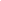 12sSunday, Feb. 10, 2019
Location: Tyrone Armory     Number of teams: 10     Tournament director: Mike Kraft     Tournament director phone:  (814) 599-0427     Tournament email: kraftml2012@gmail.com     Checks made out to and mailed to:  "Tyrone Volleyball Boosters"  at 256 Meade Street, Tyrone PA 16686Saturday, Feb. 23, 2019Location: Bald Eagle Area High School.     Number of teams: 8-10     Tournament director:  Larry Campbell     Tournament director phone:  (814) 769-3353     Tournament email: lawrence.campbell@beasd.net     Checks made out to and mailed to:  Larry Campbell, 118 Tug Circle, State College, Pa. 16801Sunday March 10, 2019 Location: West Branch High SchoolNumber of Teams 12Tournament Director:  Terry TrudeTournament Director Phone  (814) 404-0128Tournament Email:  ttrude@verizon.netChecks made out to and mailed to:  Slam VBC, c/o Terry Trude,4145 Winburne Munson Road, Morrisdale PA 16858Saturday, March 23, 2019Location: Saint Francis University      Number of teams: 8     Tournament director:  Bob Kasun     Tournament director phone:  (814) 942-3990     Tournament director email: bobkasunvb21@gmail.com     Checks made out to and mailed to: Horseshoe Volleyball Club, 521 East Penn Avenue, Altoona, Pa. 16601.Saturday, April 27, 2019
Location: Tyrone Armory     Number of teams: 10     Tournament director: Mike Kraft     Tournament director phone:  (814) 599-0427     Tournament email: kraftml2012@gmail.com     Checks made out to and mailed to:  "Tyrone Volleyball Boosters"  at 256 Meade Street, Tyrone PA 16686